Selger: Hjemseng Brygge ASSendes til: gunn.hilde@formateiendom.no eller betina@formateiendom.noOppdrag: Hjemseng Brygge AS, trinn 1 – «Bryggekanten»Oppdragsansvarlig: Format Eiendom ASUndertegnede bekrefter herved bud om kjøp av leilighet:Jeg/vi tilbyr med dette å inngå bindende avtale med selger om kjøp av ovennevnte bolig/leilighet.Finansieringsplan:10% av kjøpesum (fri kapital) ved utstedt garanti jf. Bustadoppf.lova § 12:    Kr._______________________________Sted/dato	Budgiverens underskrift	Budgiverens underskrift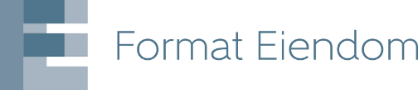 Undertegnede 1:Fødselsnummer:Adresse:Postnr./sted:E-post:Telefonnr:Undertegnede 2:Fødselsnummer:Adresse:Postnr./sted:E-post:Telefonnr:Leilighetsnummer:Fast kjøpesum iht. prisliste:+ omk.